*وسايل تبليغاتی مشارکت کننده بايد در محدوده غرفه اختصاص يافته ارائه شود.*مسئوليت حفظ و نگهداری کالا در ساعات بازدید به عهده مسئولین غرفه ها بوده و پس از پایان ساعت روزانه نمایشگاه و در ساعات غیر بازدید که در های سالن قفل و پلمپ می گردد، به عهده برگزار کننده می باشد.*مسئولین غرفه ها یا نمایندگان آن ها باید در طول ساعات بازدید جهت پاسخگویی به سوالات بازدید کنندگان در محل غرفه خود حضور داشته باشند .*برای مسئولین غرفه ها، کارت های مخصوصی صادر می شود که انتظار می رود جهت دسترسی راحت بازدید کنندگان به مسئولین، کارت های فوق را به همراه داشته باشند.*راه های ارتباطی ایمیل isac27@znu.ac.ir    و  شماره همراه 09925900367جناب آقای دکتر محمدرضا یافتیاندبیر محترم بیست و هفتمین سمینار شیمی تجزیه ایرانموضوع: درخواست غرفه در نمایشگاهبا سلام و احترام،بدینوسیله به استحضار می رساند اینجانب …………… با مسئولیت   …….  در مرکز/ مجموعه/ شرکت ……………… پس از مطالعه شرایط پذیرش متقاضیان و  پر نمودن  فرم تکمیلی بدینوسیله آمادگی خود و مجموعه مذکور را جهت حضور فعال و موثر در بیست و هفتمین نمایشگاه شیمی تجزیه ایران واقع در دانشگاه زنجان اعلام می دارم. خواهشمند است دستور فرمایید اقدامات لازم مبذول و از نتیجه این امور را مطلع نمایند.به امید آنکه بتوانیم با کمک یکدیگر گامی هرچند کوچک در بهبود فضای کسب وکار کشورمان برداریم.                                                        با تشکر                                                      امضا و تاریخ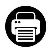 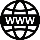 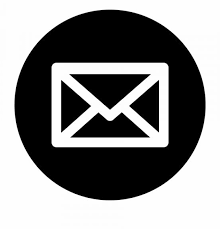 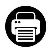 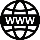 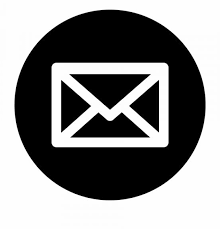 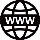 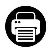 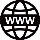 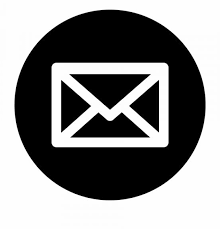 نام شرکت (لاتین):نام شرکت (فارسی):نام و نام خانوادگی مدیر عامل:نام و نام خانوادگی مدیر عامل:نام مسئول نمایشگاهی:نام مسئول نمایشگاهی:نمابر:تلفن تماس:آدرس دقیق شرکت:آدرس دقیق شرکت:پست الکترونیک:کد پستی:ابعاد نمایشگاهی مورد نیاز:زمینه فعالیت:تلفن مستقیم رابط جهت هماهنگی:نام و نام خانوادگی رابط جهت هماهنگی:تعداد افراد حاضر در غرفه:مبلغ هزینه واریزی:در صورتیکه مایل به عرضه محصول در نمایشگاه هستید، در مورد محصولات مذکور توضیح مختصری بنویسید :در صورتیکه مایل به عرضه محصول در نمایشگاه هستید، در مورد محصولات مذکور توضیح مختصری بنویسید :